FAKULTNÍ THOMAYEROVA NEMOCNICEVÍDEŇSKÁ 800140 59 PRAHA 4 - KRČAdresát: REGULUM s.r.o. Novodvorská 1062/12 142 00 Praha 4Připravil, podpisInvestice:          XProvoz:        OBJEDNÁVKA Č.                  00692-051-2023Středisko: 00692Datum vystavení:                13/02/2023Dodací lhůta:                      28/04/2023Dopravní dispozice:  B2 - JIP Vyřizuje/telefon:Bankovní spojení: ČNB 20001-36831041/0710Věc, popis: Objednáváme přestavbu toalety na koupelnu na základě pož. Listu č. 093-S-2022.Kontaktní osoba(y)/telefon:ZKO: 371 97 000   IČO: 00064 190    DIČ: CZ00064190Cena bez DPH:         86.575,20 KčNa faktuře uvádějte vždy číslo objednávky a splatnost faktur 60 dní+60 dní bez penalizace. Fakturu vystaví dodavatel do 7 pracovních dní a zašle ve dvojím vyhotovení na adresu odběratele.Prohlášení dodavatele: S obsahem objednávky souhlasím a objednávku přijímám.Datum: _______23.02.2023___________________Za dodavatele, podpis, razítko: __________________________________________SchválilSchválilSchválil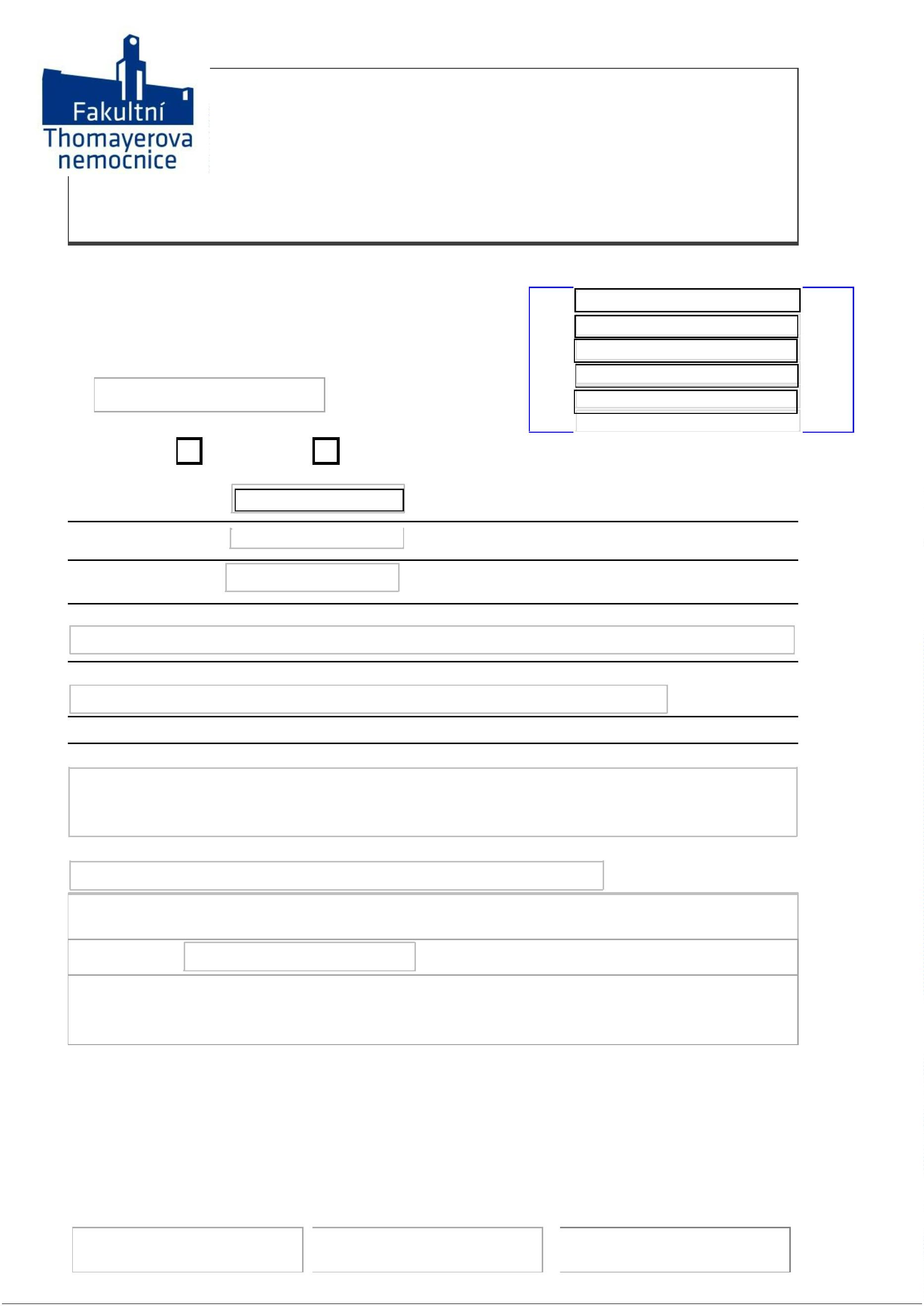 